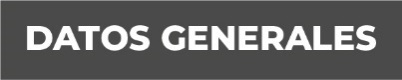 Nombre Juan Alfredo Torres Hernández Grado de Escolaridad Lic. Derecho Cédula Profesional 8039775Teléfono de Oficina 282-825-13-87Correo Electrónico jtorresh@fiscaliaveracruz.gob.mxFormación Académica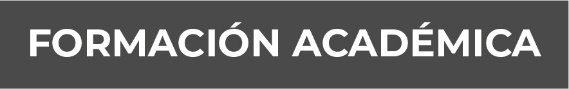 Lic. Derecho Universidad Veracruzana.Sist.  De   Enseñanza Abierto (S.E.A.)Trayectoria Profesional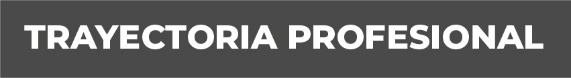 22 de Agosto del 2022 al 15 de Marzo del 2024 Fiscal Segundo en la Unidad integral del IX Distrito Judicial en Jalacingo. Conocimiento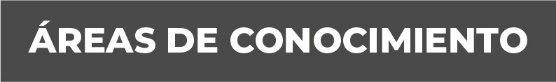 Derecho Penal Derecho CivilDerechos Humanos Amparo 